В  соответствии со статьей 10 Федерального закона от 12.06.2002 № 67-ФЗ «Об основных гарантиях избирательных прав и права на участие в референдуме граждан Российской Федерации», пунктом 2 статьи 23  Федерального закона от 06.10.2003 №131-ФЗ «Об общих принципах организации местного самоуправления в Российской Федерации», статьей 13 Закона Забайкальского края от 6 июля 2010г. №385-33К «О муниципальных выборах в Забайкальском крае», статьями 14,37 Устава муниципального района «Улётовский район» Забайкальского края, Совет  муниципального       района      «Улётовский район»   Забайкальского   края  р е ш и л: 1. Назначить выборы главы муниципального района «Улётовский район» на 10.09.2023 2. Настоящее решение    подлежит официальному опубликованию в  районной общественно-политической газете «Улётовские вести» и размещению (обнародованию) на официальном сайте муниципального района «Улётовский район» в информационно-телекоммуникационной сети «Интернет» в разделе «Документы» - «Правовые акты Совета» https://uletov.75.ru/.3. Решение вступает в силу со дня его опубликования.4. Направить настоящее решение в Улётовскую районную территориальную избирательную комиссию и в избирательную комиссию Забайкальского края.Председатель Совета муниципального района «Улётовский район»Забайкальского края 	                                                                  С.С. Подойницын		                                                                            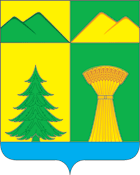 СОВЕТ МУНИЦИПАЛЬНОГО РАЙОНА«УЛЁТОВСКИЙ РАЙОН»ЗАБАЙКАЛЬСКОГО КРАЯРЕШЕНИЕСОВЕТ МУНИЦИПАЛЬНОГО РАЙОНА«УЛЁТОВСКИЙ РАЙОН»ЗАБАЙКАЛЬСКОГО КРАЯРЕШЕНИЕСОВЕТ МУНИЦИПАЛЬНОГО РАЙОНА«УЛЁТОВСКИЙ РАЙОН»ЗАБАЙКАЛЬСКОГО КРАЯРЕШЕНИЕСОВЕТ МУНИЦИПАЛЬНОГО РАЙОНА«УЛЁТОВСКИЙ РАЙОН»ЗАБАЙКАЛЬСКОГО КРАЯРЕШЕНИЕСОВЕТ МУНИЦИПАЛЬНОГО РАЙОНА«УЛЁТОВСКИЙ РАЙОН»ЗАБАЙКАЛЬСКОГО КРАЯРЕШЕНИЕСОВЕТ МУНИЦИПАЛЬНОГО РАЙОНА«УЛЁТОВСКИЙ РАЙОН»ЗАБАЙКАЛЬСКОГО КРАЯРЕШЕНИЕСОВЕТ МУНИЦИПАЛЬНОГО РАЙОНА«УЛЁТОВСКИЙ РАЙОН»ЗАБАЙКАЛЬСКОГО КРАЯРЕШЕНИЕСОВЕТ МУНИЦИПАЛЬНОГО РАЙОНА«УЛЁТОВСКИЙ РАЙОН»ЗАБАЙКАЛЬСКОГО КРАЯРЕШЕНИЕ  «19» июня  2023 года  «19» июня  2023 года  «19» июня  2023 года                 № 57                 № 57с. УлётыО назначении выборов главы муниципального района «Улётовский район» Забайкальского края  О назначении выборов главы муниципального района «Улётовский район» Забайкальского края  О назначении выборов главы муниципального района «Улётовский район» Забайкальского края  О назначении выборов главы муниципального района «Улётовский район» Забайкальского края  О назначении выборов главы муниципального района «Улётовский район» Забайкальского края  О назначении выборов главы муниципального района «Улётовский район» Забайкальского края  О назначении выборов главы муниципального района «Улётовский район» Забайкальского края  О назначении выборов главы муниципального района «Улётовский район» Забайкальского края  